Publicado en Madrid el 23/08/2018 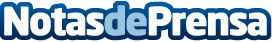 Septiembre está lleno de oportunidades para los emprendedores, según AvecenterAvecenter destaca la actividad que se está produciendo de cara a septiembre después del parón de los meses estivales en los que la actividad laboral decreceDatos de contacto:Valentina Keiboo638 58 05 57Nota de prensa publicada en: https://www.notasdeprensa.es/septiembre-esta-lleno-de-oportunidades-para Categorias: Inmobiliaria Marketing Madrid Emprendedores Recursos humanos http://www.notasdeprensa.es